GEsamtschule  SAlzkotten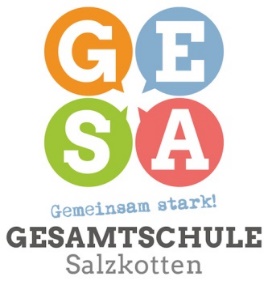 Sekundarstufen I und IIGesamtschule der Stadt SalzkottenUpsprunger Str. 65-6733154 SalzkottenDie Inhalte der PraktikumsmappeDer erste Tag in meinem Betrieb(ausführliche Schilderung des Tagesablaufes unter Berücksichtigung von Gedanken, Gefühlen und Erlebnissen, die du an diesem Tag gehabt hast)Drei Tagesberichte (ausformuliert)(Beschreibe für jede Praktikumswoche einen besonders erlebnisreichen/interessanten Tag. Nenne dabei eigene Tätigkeiten und/oder Beobachtungen von Tätigkeiten)Drei Wochenberichte (präzise Kurzbeschreibungen in den vorgegebenen Tabellen)Eine Vorgangsbeschreibung (ausführliche Beschreibung von einer Tätigkeit, die durch Skizzen oder Fotos ergänzt werden kann. Das kann durch Texte, Fotostrecken, mitgebrachte Gegenstände etc. individuell gestaltet werden)Beschreibung des Betriebes und meines ArbeitsplatzesDer Betrieb: Art des Betriebes / der Produkte / der DienstleitungenGeschichte des Betriebes (wesentliche Daten)Anzahl und Qualifizierungen der MitarbeiterLehrberufe / Ausbildungsmöglichkeiten im BetriebSoziale Einrichtungen des BetriebesInteressenvertretung der Mitarbeiter im Betrieb (Betriebsrat)Regelung der Arbeitszeiten / ArbeitszeitmodelleUnfallverhütungsvorschriften des Betriebes       	Mein Arbeitsplatz / meine Abteilung:Skizze meines Arbeitsplatzes / meiner AbteilungAufgaben / Schwerpunkte meiner Abteilung / des BetriebesEinrichtungen / Arbeitsmittel / Maschinen an meinem ArbeitsplatzZusammenarbeit mit anderen Abteilungen / KollegenAnweisungsstruktur in meiner Abteilung / im Betrieb (Organigramm etc.)Mein Praktikumsberuf (Berufsbezeichnung, Zugangsvoraus-setzungen, besonders geforderte Fähigkeiten, wichtige Schulfächer, Ausbildungsdauer, Vergütung während und nach der Ausbildung, Weiterbildung und Karrieremöglichkeiten, wie schätzen Mitarbeiter die Zukunftsfähigkeit des Berufs ein) Resümee meiner Erfahrungen(Verfasse einen zusammenhängenden Text, indem du sowohl deine Erwartungen vor dem Praktikum als auch deine tatsächlichen Erfahrungen und Erlebnisse während des Praktikums formulierst und überdenkst. Beantworte dabei die folgenden Aspekte auf keinen Fall einfach der Reihe nach!)Mögliche Aspekte deines Resümees könnten sein: Erwartungen / Hoffnungen / Befürchtungen vor dem Praktikum und danach, tatsächlich gemachte Erfahrungen, besonders wichtige Erfahrungen, Arbeitszeiten, Arbeitsbedingungen, Umgang mit Kollegen, Vorgesetzten und Kunden, körperliche/geistige Anforderungen, Auswirkungen des Praktikums auf die persönliche Zukunftsgestaltung, Bestätigung bzw. Überdenken der Berufswahl bzw. des weiteren schulischen Werdegangs usw.Lernplakat / Materialien für die PraktikumsausstellungVerbesserungsvorschläge (Auswahl der Stelle, Besuche des Lehrers, Beratung, Vor- und Nachbereitung und Praktikumsmappe)(Der Praktikumsbericht kann entweder mit der Hand ausgefüllt werden oder aber mit dem Computer (Schriftgröße Arial 12). Die Punkte 6, 7 und 9 sind in eigenen Worten zu formulieren! Es reicht keinesfalls, Informationsmaterial aus dem Netz auszudrucken. Solche Informationen können unter Punkt 8 abgeheftet werden. Alle Informationen sind durch eine Quellenangabe nachzuweisen.)